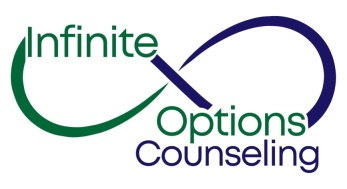 Informed Consent for Online CounselingAbout Consent:  Read this consent thoroughly for understanding and ensure all of your questions are answered before signing to give consent. This consent is to be used in conjunction with the basic Informed Consent for Mental Health Counseling. Definition:  Online therapy or teletherapy is defined as the use of technology to have a therapy session. We will use TherapyNotes, a HIPAA compliant platform that uses video and audio technology through a webcam on our devices to connect us securely.Encrypted data:  TherapyNotes uses encrypted data streams (AES-256) for our video sessions. Any data that is stored outside of our video session on the TherapyNotes platform (such as documents, messages, or progress notes) is encrypted and meets or exceeds all HIPAA and HITECH guidelines.The benefits of teletherapy:  include the convenience of location, time, wait times, and accessibility which allows for better continuity of care. In addition, teletherapy allows for greater accessibility to services for clients with limited mobility or with lack of transportation. Teletherapy can also allow for couples or families to meet when in different locations.Technological limitations:  With all technology, there are also some limitations. Technology may occasionally fail before or during our session. The problems may be related to internet connectivity, difficulties with hardware, software, equipment, and/or services supplied by a 3rd party. Any problems with internet availability or connectivity are outside the control of the therapist and the therapist makes no guarantee that such services will be available or work as expected. If something occurs to prevent or disrupt any scheduled appointment due to technical complications and the session cannot be completed via online video, the client will need to call the Infinite Options Counseling, LLC main line at 224-699-388.Emergency instructions:  Before each video session I will need to know your location if you are not in your home. For instance, if you are an Illinois resident but are currently on vacation or a business trip elsewhere. If, for any reason, we are unable to connect and you are in an immediate crisis or a potentially life-threatening situation, get immediate emergency assistance by calling 911. Client responsibility: I AGREE TO TAKE FULL RESPONSIBILITY FOR THE SECURITY OF ANY COMMUNICATIONS OR TREATMENT ON MY OWN COMPUTER AND IN MY OWN PHYSICAL LOCATION. I understand I am solely responsible for maintaining the strict confidentiality of my user ID and password and not allow another person to use my user ID to access the Services. I also understand that I am responsible for using this technology in a secure and private location so that others cannot hear my conversation.Confidential-No recording-No screenshots:  I understand that there will be no recording of any of the online session and that all information disclosed within sessions and the written records pertaining to those sessions are confidential and may not be revealed to anyone without my written permission, except where disclosure is required by law. I understand that I am not allowed to do any recording, screenshots, etc. of any kind, of any session, and are grounds for termination of the client-therapist relationship.Consent to Treatment:  I voluntarily agree to receive online therapy services for assessment, continued care, treatment, or other services and authorize Infinite Options Counseling, LLC to provide such care, treatment, or services as are considered necessary and advisable. I understand and agree that I will participate in the planning of my care, treatment, or services and that I may withdraw consent for such care, treatment, or services that I receive through Infinite Options Counseling LLC,  at any time. I understand my clinician will determine on an on-going basis whether the condition being assessed and/or treated is appropriate for online therapy. By signing this Informed Consent, I, the undersigned client, acknowledge that I have both read and understood all the terms and information contained herein. Ample opportunity has been offered to me to ask questions and seek clarification of anything unclear to me.Client signature: _______________________________________ Date: ____________________